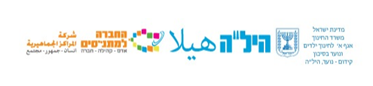 תלקיט ומבחן במקצוע 12 שנות לימודמקצוע: תנ''ך דתי – 2 יחידות לימוד                                                 רכז: שלמה צרבוניץטלפון רכז: 0527140110ישנם שתי אפשרויות להערכה וציון עבור 2 היחידות בתנ''ך.אפשרות א': עשיית התלקיט במלואו כמפורט לקמן.אפשרות ב': היבחנות חיצונית במבחן המפורט לקמן, ציון המגן מורכב מבחינת הדגם + 2 ארועי הערכה (כגון בחנים או דפי עבודה או בוחן בע''פ וכדומה) וכן מהתרשמות המורה.הציון בבחינה או בתלקיט נחשב 2 יחידות לימוד למסלול 12 שנות לימוד. וכן מוכר ליחידה ראשונה בבגרות בתנ''ך דתי.מה התלקיט יכיל?התלקיט מורכב מ6 חלקים:1)פתיחה-היכרות עם החומש ונביאים ראשונים.2)4 נושאים מחומש במדבר.3)3 נושאים משמואל ב' ומלכים א'.4) בקיאות בנביאים ראשונים.5)בחינה פנימית מסכמת על חלקים 2,3,4. (3 שאלות מכל נושא סכ''ה 24 שאלות- יש לענות רק על 20 שאלות)6) עבודה על מכירת יוסף.כל 6 החלקים בתלקיט הם חובה.חלוקת ציון תלקיטמפתח הערכה:כל תשובה לשאלה בתלקיט שווה נקודה אחת מלבד היכן שמצוין אחרת. סכ''ה נקודות לחלקים 1-4: 60 נקודות.סכ''ה נקודות לחלק 5-מבחן מסכם: 20 נקודות.סכ''ה נקודות לחלק 6-עבודה על מכירת יוסף: 20 נקודות.סכ''ה לכל חלקי התלקיט -100 נקודות.גם נבחן מותאם צריך לענות על כל התלקיט במלואו.מבנה המבחן ומפתח הערכההוראות לנבחןמשך הבחינה: שעתיים וחצי.מבנה המבחן ומפתח הערכה: בשאלון ארבעה חלקיםחלק ראשון – במדבר  -  ענה על 3 מתוך 5 שאלות.                                 כל שאלה 12 נקודות       סה"כ 36 נקודות   חלק שני - עיון בנביאים ראשונים -  ענה על 2 שאלות מתוך 4 שאלות.                                כל שאלה 12 נקודות       סה"כ 24 נקודותחלק שלישי - בקיאות בנביאים ראשונים  - ענה על 4 מתוך 6 שאלות.                                 כל שאלה 5 נקודות        סה"כ 20 נקודותחלק רביעי- מכירת יוסף- ענה על 4 מתוך 6 שאלות.                              כל שאלה 5 נקודות        סכ''ה 20 נקודותסה"כ                                                                                                     100 נקודות                                                                                       חומר עזר מותר בשימוש: תנ"ך שלם ללא מפרשיםהוראות לנבחן מותאם משך הבחינה: שעתיים וחצי.מבנה המבחן ומפתח הערכה: בשאלון ארבעה חלקיםחלק ראשון – במדבר  -  ענה על 3 מתוך 5 שאלות  -                               כל שאלה 15 נקודות.         סה"כ 45 נקודות   חלק שני - עיון בנביאים ראשונים -  ענה על 1 שאלות מתוך 4                                                                                                                                                                                                                                            סה"כ 16 נקודותחלק שלישי - בקיאות בנביאים ראשונים  - ענה על 3 מתוך 6 שאלות.                                כל שאלה 6 נקודות        סה"כ 18 נקודות חלק רביעי- מכירת יוסף- ענה על 3 מתוך 6 שאלות                               כל שאלה 7 נקודות        סכ''ה 21 נקודותסה"כ                                                                                              100 נקודות חומר עזר מותר לשימוש:תנ"ך שלם בלי פרושים.ספר במדבר עם פרוש רש"י ללא טבלאות וסיכומים.